Documents nécessaires pour produire votre rapport d’impôt 2023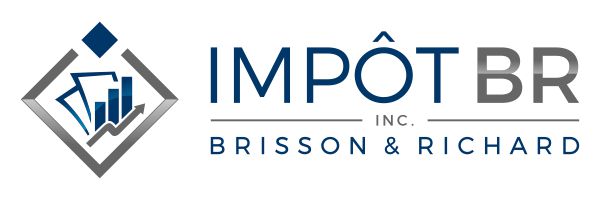 Afin de bénéficier de toutes les déductions et crédits d’impôts dont vous avez droit, assurez-vous d’avoir en main tous les relevés, reçus et/ou documents relatifs à votre déclaration :Feuillets«√»Feuillets T4 et relevés 1 (revenus d’emploi) Prestations d’assurance emploi et RQAP (T4E)Frais de scolarité et montant relatif aux études (T2202A)Intérêts, dividendes, fonds commun de placement (T3/RL-16, T5/RL-3, T5008/RL-18)Autres pensions et rentes (T4A/RL-2) Prestations de sécurité de la vieillesse et du RPC/RRQ (T4A (OAS), T4A (P)/RL-2)Crédit d’impôt pour solidarité (relevé 31/compte de taxes municipales) Reçus«√»Reçus des contributions à un REER  Cotisations syndicales ou professionnellesFrais médicaux (relevé annuel de votre assurance privée ou de votre pharmacie)Frais de garde d’enfants Programmes d’activités physiques et artistiques des enfantsDons de bienfaisanceIntérêts payés sur prêts étudiantsDépenses d’emploi Frais financiers et frais d’intérêtsExamens pour certification professionnelle Frais pour maintien à domicile des ainés (relevé 19 et avis concernant le crédit de maintien à domicile)Autres documents«√»Avis de cotisation fédéral et provincial 2022Déclarations d’impôt 2022Acomptes provisionnels 2023Vente d’une résidence principale Registre des revenus et dépenses de location Reçus pour déductions pour les habitants de régions éloignéesVente ou disposition présumée de biens immeubles, d’actions ou d’obligationsRevenus et dépenses d’entrepriseCertificat de crédit d’impôt pour personnes handicapéesCertificat pompier volontaireAchat première maison